ΑΠΑΓΟΡΕΥΤΑΙ Η ΔΗΜΟΣΙΕΥΣΗ, ΕΚΔΟΣΗ Ή ΔΙΑΝΟΜΗ ΕΝ ΟΛΩ Ή ΕΝ ΜΕΡΕΙ ΣΤΙΣ ΗΝΩΜΕΝΕΣ ΠΟΛΙΤΕΙΕΣ ΤΗΣ ΑΜΕΡΙΚΗΣ, ΤΟΝ ΚΑΝΑΔΑ, ΤΗΝ ΑΥΣΤΡΑΛΙΑ, ΤΗ ΝΕΑ ΖΗΛΑΝΔΙΑ, ΤΗ ΝΟΤΙΑ ΑΦΡΙΚΗ, ΤΗΝ ΙΑΠΩΝΙΑ Ή/ΚΑΙ ΟΠΟΙΑΔΗΠΟΤΕ ΑΛΛΗ ΧΩΡΑ ΣΤΗΣ ΟΠΟΙΑΣ ΤΗΝ ΕΠΙΚΡΑΤΕΙΑ Η ΕΝ ΛΟΓΩ ΔΗΜΟΣΙΕΥΣΗ, ΕΚΔΟΣΗ Ή ΔΙΑΝΟΜΗ ΔΕΝ ΕΙΝΑΙ ΣΥΜΦΩΝΗ ΜΕ ΤΗΝ ΚΑΤΑ ΠΕΡΙΠΤΩΣΗ ΕΦΑΡΜΟΣΤΕΑ ΝΟΜΟΘΕΣΙΑ.Η παρούσα ανακοίνωση δεν συνιστά διαφήμιση για προσφορά κινητών αξιών και δεν αποτελεί προσφορά Ή πρόσκληση για την υποβολή προσφορών Ή πρόσκληση για αγορά ή επένδυση σε κινητές αξίες.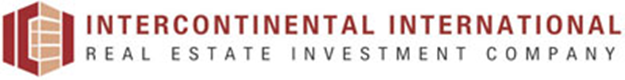 INTERCONTINENTAL INTERNATIONAL ΑΝΩΝΥΜΗ ΕΤΑΙΡΕΙΑ ΕΠΕΝΔΥΣΕΩΝ ΣΕ ΑΚΙΝΗΤΗ ΠΕΡΙΟΥΣΙΑΑΝΑΚΟΙΝΩΣΗ ΔΙΑΘΕΣΗΣ ΕΝΗΜΕΡΩΤΙΚΟΥ ΔΕΛΤΙΟΥΗ INTERCONTINENTAL INTERNATIONAL ΑΝΩΝΥΜΗ ΕΤΑΙΡΕΙΑ ΕΠΕΝΔΥΣΕΩΝ ΣΕ ΑΚΙΝΗΤΗ ΠΕΡΙΟΥΣΙΑ (εφεξής η «Εταιρία»") ανακοινώνει, σύμφωνα με τον Κανονισμό 809/2004 της Επιτροπής των Ευρωπαϊκών Κοινοτήτων και το ν. 3401/2005, όπως ισχύουν, ότι θέτει στη διάθεση του επενδυτικού κοινού και των μετόχων το Ενημερωτικό Δελτίο, το περιεχόμενο του οποίου ενέκρινε στις 21.07.2016 το Διοικητικό Συμβούλιο της Επιτροπής Κεφαλαιαγοράς για την εισαγωγή προς διαπραγμάτευση στην Κύρια Αγορά του Χρηματιστηρίου Αθηνών (εφεξής το «Χ.Α.») του συνόλου των 10.500.000 κοινών ονομαστικών μετοχών της Εταιρίας (εφεξής η «Εισαγωγή»).Η Διοικούσα Επιτροπή Χρηματιστηριακών Αγορών του Χ.Α., κατά τη συνεδρίαση της 14.07.2016, ενέκρινε την Εισαγωγή.Το προβλεπόμενο χρονοδιάγραμμα της Εισαγωγής είναι το ακόλουθο:Σημειώνεται ότι το παραπάνω χρονοδιάγραμμα εξαρτάται από αστάθμητους παράγοντες και ενδέχεται να μεταβληθεί. Θα υπάρξει ενημέρωση του επενδυτικού κοινού με σχετικές ανακοινώσεις και δημοσιοποιήσεις στο Ημερήσιο Δελτίο Τιμών, όπως προβλέπεται από τη σχετική νομοθεσία.Το Ενημερωτικό Δελτίο για την Εισαγωγή, όπως εγκρίθηκε από το Διοικητικό Συμβούλιο της Επιτροπής Κεφαλαιαγοράς στις 21.07.2016, είναι διαθέσιμο από τις 22.07.2016 σε ηλεκτρονική μορφή: α) στην ιστοσελίδα της Εταιρίας www.ici-reic.com, στην ιστοσελίδα του Χ.Α. www.helex.gr, της Επιτροπής Κεφαλαιαγοράς www.hcmc.gr, καθώς και του Συμβούλου Έκδοσης ΕΘΝΙΚΗ ΧΡΗΜΑΤΙΣΤΗΡΙΑΚΗ Α.Ε.Π.Ε.Υ. www.nbgsecurities.com, και β) σε έντυπη μορφή, δωρεάν, εφόσον ζητηθεί, στα γραφεία της Εταιρίας, Μαρίνα Φλοίσβου (Κτίριο 4, Γρ. 1.02) 175 61, Παλαιό Φάληρο, καθώς και στα γραφεία του Συμβούλου Έκδοσης (Κηφισίας 66 (κτήριο Α’), 151 25, Μαρούσι).Για περισσότερες πληροφορίες, οι κ.κ. μέτοχοι μπορούν να απευθύνονται, κατά τις εργάσιμες ημέρες και ώρες, στην Υπηρεσία Εξυπηρέτησης Μετόχων της Εταιρίας (κος Φοίβος Βόμβας, τηλ. 216 7000 555).Αθήνα, 22.07.2016ΓεγονόςΗμερομηνίαΈγκριση του Ενημερωτικού Δελτίου από το Δ.Σ. της Επιτροπής Κεφαλαιαγοράς21.07.2016Δημοσίευση ανακοίνωσης του τρόπου και του τόπου της διάθεσης του Ενημερωτικού Δελτίου22.07.2016Δημοσίευση ανακοίνωσης για την ημερομηνία έναρξης διαπραγμάτευσης των μετοχών της Εταιρίας στην Κύρια Αγορά του Χ.Α.22.07.2016Πίστωση των μετοχών στους Λογαριασμούς Αξιών των δικαιούχων επενδυτών27.07.2016Έναρξη διαπραγμάτευσης των μετοχών της Εταιρίας στην Κύρια Αγορά του Χ.Α.02.08.2016